        20 сентября 2022 года центр тестирования  физкультурно-спортивного комплекса ВФСК ГТО провел очередную  спортивную  акцию «Первые шаги к ГТО поверь в себя» в МКДОУ «Богучарский детский сад комбинированного вида«Сказка» среди воспитанников  старшей группы.       На мероприятии ребята узнали, что такое ГТО, какие виды испытаний (тестов) нужно сдать на знак отличия, с какого возраста можно сдавать нормативы ГТО, какие бывают знаки, какую пользу приносит занятие спортом, приняли участие в викторине с различными вопросами на тему ГТО, а так же сделали музыкальную зарядку вместе с администратором центра тестирования ВФСК ГТО Богучарского района  Костиной Т.Г.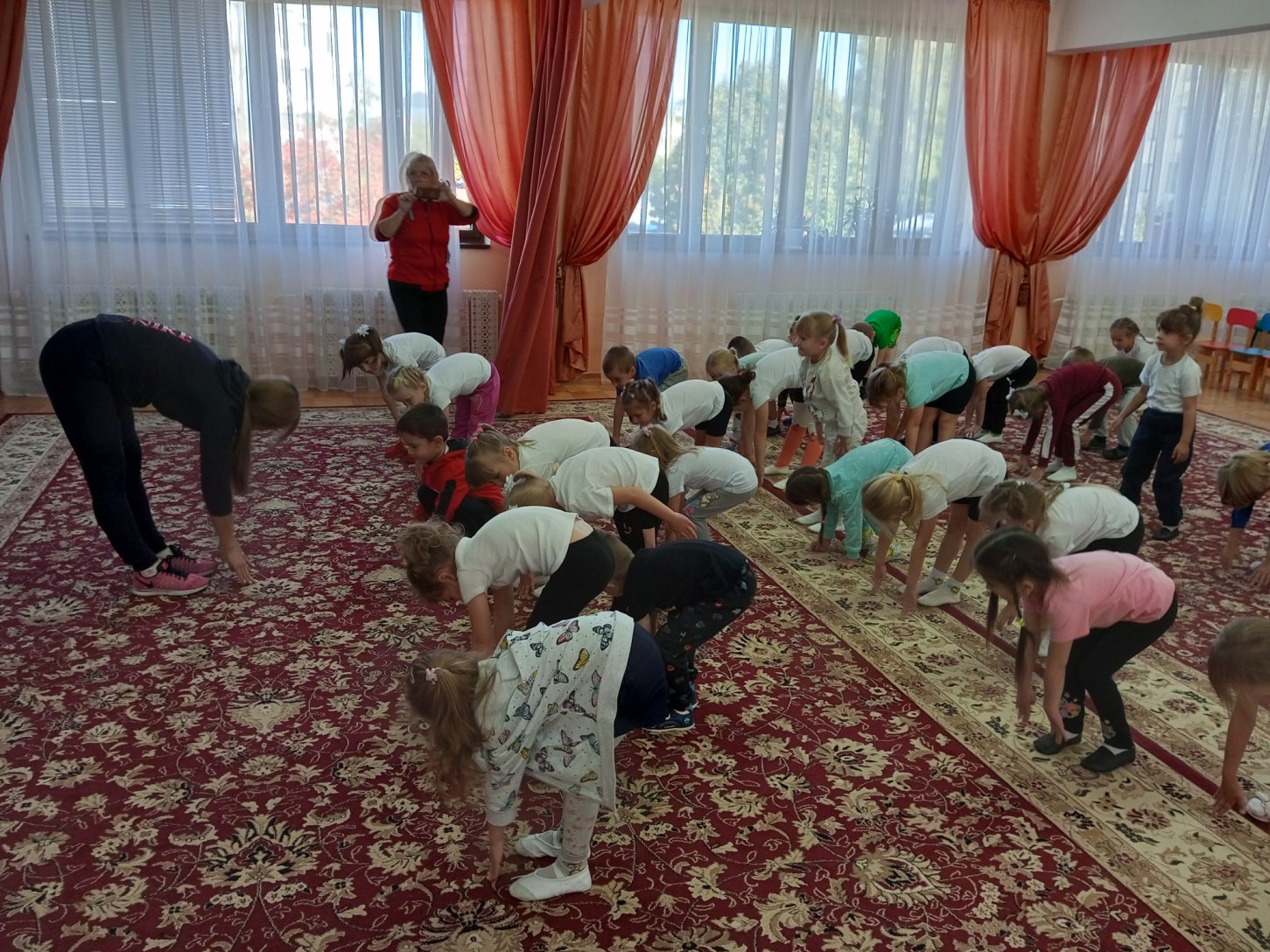 